 		TOWN OF OXFORD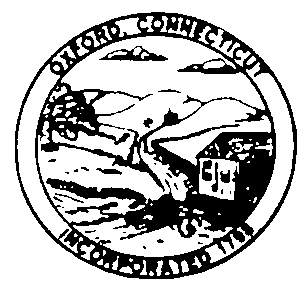 Kathleen O’Neil Grant Administrator/WriterPhone:  (203) 888-2543 ext. 3067       Fax:  (203) 888-2136E-mail: grantadmin@oxford-ct.govTHERE HAS BEEN A CHANGE IN THE DEADLINE FOR THIS RFQ/RFP.  ORIGINALLY IT WAS TO BE HELD AT 3:00 P.M. AT THE OXFORD TOWN HALL, HOWEVER, FEBRUARY 17, 2020 IS PRESIDENTS’ DAY AND THE TOWN HALL IS CLOSED.  THEREFORE, THE DEADLINE HAS BEEN EXTENDED TO MONDAY, FEBRUARY 24, 2020 AT 3:00 P.M. AT THE OXFORD TOWN HALL.  REMINDER – TUESDAY, FEBRUARY 4, 2020 IS THE MANDATORY PRE-BID MEETING.  THANK YOU.  